Western Australia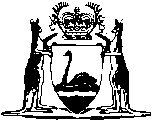 Police Act 1892Compare between:[02 May 2011, 14-d0-06] and [13 Jan 2018, 14-e0-01]Western AustraliaPolice Act 1892 An Act to consolidate and amend the law relating to the police in .  — Preliminary	[Heading inserted by No. 19 of 2010 s. 43(2).][1.	Omitted under the Reprints Act 1984 s. 7(4)(f).][2.	Deleted by No. 59 of 2006 s. 61.]3.	Short title		This Act may be cited as the Police Act 1892 1. 	[Section 3 amended by No. 15 of 1952 s. 4 and 5; No. 28 of 1953 s. 3; No. 25 of 1954 s. 3; No. 28 of 1964 s. 3; No. 18 of 1975 s. 2; No. 146 of 1976 s. 3; No. 57 of 1981 s. 23; No. 108 of 1982 s. 3; No. 21 of 1983 s. 4; No. 14 of 1996 s. 4; No. 10 of 1998 s. 59.] Part I — As to the appointment of officers and constables of the Police Force [4.	Omitted under the Reprints Act 1984 s. 7(4)(e).]5.	Commissioner of Police, appointment and functions of		The Governor may from time to time appoint a fit and proper person to be Commissioner of Police throughout the said State, and as occasion shall require may remove any Commissioner of Police and appoint another in his stead; and every Commissioner of Police shall be charged and vested with the general control and management of the Police Force of the said State, and also of any special constables who may be appointed as hereinafter provided.6.	Commissioned officers, appointment and control of 		The Governor may appoint such officers of police as may be found necessary, who shall hold commissions under the hand of the Governor for such appointments; and such commissioned officers shall be subject to the control and discipline of the Commissioner of Police, and shall be respectively charged with the government and superintendence of such portion of the Police Force as such Commissioner may from time to time direct.	[Section 6 amended by No. 24 of 1969 s. 2; No. 6 of 1978 s. 2.] 7.	Non-commissioned officers, appointment and functions of 	(1)	The Commissioner of Police may appoint so many non-commissioned officers and constables of different grades as he shall deem necessary for preservation of peace and order throughout the said State, subject, however, to the approval of the Governor.	(2)	The Minister, or a person authorised by him, may appoint persons to be police cadets who shall have such powers and privileges and be liable to such duties and obligations as may be prescribed, but shall not be members of the Police Force.	[Section 7 amended by No. 6 of 1978 s. 3; No. 59 of 2006 s. 62.] 8.	Commissioned and non-commissioned officers, removal of 	(1)	The Governor may, from time to time as he shall see fit, remove any commissioned officer of police, and upon any vacancy for a commissioned officer, by death, removal, disability, or otherwise, the Governor may appoint some other fit person to fill the same; and the Commissioner of Police may, from time to time, as he shall think fit, suspend and, subject to the approval of the Minister, remove any non-commissioned officer or constable; and in case of any vacancy in the Police Force by reason of the death, removal, disability or otherwise of any non-commissioned officer or constable, the Commissioner of Police may appoint another person to fill such vacancy.	(2)	The powers of removal referred to in subsection (1) can be exercised only if the Commissioner of Police has complied with section 33L and that removal action has not been revoked under section 33N(1).	(3)	Subsection (2) does not apply where a person is removed from a commissioned office to be appointed to another commissioned office so long as that appointment — 	(a)	is to an office at a level not less than the level of the office from which the person was removed; or	(b)	is made with the consent of the person.	(4)	Subsection (2) does not apply to the removal of a police probationary constable.	[Section 8 amended by No. 24 of 1969 s. 3; No. 7 of 2003 s. 4.] Part II — As to the regulations, duties and discipline of the Police Force9.	Commissioner may make rules, orders and regulations for members of the Police Force and others and for related matters 		The Commissioner of Police may, from time to time, with the approval of the Minister, frame rules, orders, and regulations for the general government of the members of the Police Force, police auxiliary officers, police cadets and Aboriginal police liaison officers, as well with respect to their places of residence, their classification, grade, distribution, particular service, and inspection, as to the description of the arms, accoutrements, and other necessaries to be furnished to them and all such other rules, orders, and regulations relative to the Police Force, police auxiliary officers, cadets and Aboriginal police liaison officers, and the control, management, and discipline thereof as may be necessary for rendering the same efficient for the discharge of the several duties thereof, and for the purpose of preventing neglect or abuse; and as the Minister considers necessary or desirable for establishing and conducting a Police Force Canteen.	[Section 9 amended by No. 40 of 1958 s. 8; No. 91 of 1975 s. 3; No. 6 of 1978 s. 4; No. 8 of 2008 s. 4; No. 42 of 2009 s. 4.] 10.	Engagement to be subscribed by officers and constables 		No person shall be capable of holding any office, or appointment in the Police Force, or of acting in any way therein, until he shall have subscribed the following engagement, namely — 		I, A.B., engage and promise that I will well and truly serve our Sovereign Lady the Queen, in the office of [Commissioner of Police, inspector, sub-inspector, or other officer, or constable, as the case may be], without favour or affection, malice, or illwill, until I am legally discharged; that I will see and cause Her Majesty’s peace to be kept and preserved, and that I will prevent, to the best of my power, all offences against the same; and that, while I shall continue to hold the said office, I will, to the best of my skill and knowledge, discharge all the duties thereof faithfully according to law.		And the said engagement shall be subscribed in the presence of and attested by a Justice or commissioned officer of the Force.	[Section 10 amended by No. 91 of 1975 s. 4.] 11.	Person subscribing engagement bound to serve as member of the Police Force 		Every person, on subscribing such engagement, shall be thereby bound to serve Her Majesty as a member of the Police Force, at the current rate of pay for such member, and until legally discharged, from the day on which such engagement shall have been subscribed: Provided that no such engagement shall be set aside for the want of reciprocity: Provided further, that such engagement may be cancelled at any time by the lawful discharge, dismissal, or removal from office of any such person, or by the resignation of any such person being accepted by the Commissioner of Police.12.	Non-commissioned officer and constable not to resign without leave or notice 		No non-commissioned officer or constable shall be at liberty to resign his office, or to withdraw himself from the duties thereof, notwithstanding the period of his engagement shall have expired, unless expressly authorised in writing to do so by the Commissioner of Police, or unless he shall have given to such Commissioner 3 calendar months’ notice of his intention so to resign or withdraw, if stationed north of the 18th parallel of south latitude or one calendar month’s notice if stationed elsewhere, and every member who shall so resign or withdraw himself without such leave or notice shall, upon conviction thereof, be liable to forfeit all arrears of pay then due to him, and to a penalty of not more than $50, or may be committed to prison for a period not exceeding 14 days.	[Section 12 amended by No. 28 of 1964 s. 4; No. 113 of 1965 s. 8; No. 91 of 1975 s. 5; No. 59 of 2004 s. 141.] 13.	Former members of Police Force etc. to return uniforms etc. 		Every member of the Police Force, whether special or ordinary, and every police auxiliary officer and Aboriginal police liaison officer, having been dismissed from, or having ceased to hold his office, shall forthwith deliver to the Commissioner of Police, or to such person, and at such time and place, as the said Commissioner or a commissioned officer of the Force may direct, all and every the clothing, arms, ammunition, and accoutrements, horses, saddles, bridles, appointments, and other property which have been supplied to him for the execution of his duty, or which may be in his custody by virtue of his office; and in default of such delivery shall, on conviction thereof, be liable to a penalty not exceeding $300, in addition to the value of the property not so delivered; and any Justice may issue his warrant to search for and seize all and every the clothing, arms, ammunition, and accoutrements, horses, saddles, bridles, appointments, and property not so delivered, wherever the same may be found.	[Section 13 amended by No. 28 of 1964 s. 5; No. 113 of 1965 s. 8; No. 91 of 1975 s. 6; No. 51 of 1992 s. 16(3); No. 78 of 1995 s. 147; No. 59 of 2004 s. 141; No. 8 of 2008 s. 5; No. 42 of 2009 s. 5.] 14.	Officers and constables subject to duty in any part of the State, as if no Police District had been established 		Notwithstanding the establishment of any Police District, all officers and constables belonging to the Police Force who may be stationed in any such district shall continue as part of such Force and be subject to the same authority, and be liable, if required, to perform the same duty in any part of the said State or elsewhere, as if no such Police District had been established; and if any members of the Police Force be employed beyond the limits of the said State every member so employed shall be amenable to and obey in all respects the lawful commands of his superior officers, and shall be liable to the same penalties, forfeitures, and punishments, in all respects, for any offence against the discipline of the Police Force, in any service in which he may be so employed beyond the limits of the said State, in the same manner as if such offence against the discipline of the Police Force had been committed within the said State.	[Section 14 amended by No. 6 of 1978 s. 5.] [15.	Deleted by No. 8 of 2008 s. 6.]16.	Police clothing, unauthorised possession of	(1)	In this section —	police clothing means any article of clothing or any accessory that is issued to a member of the Police Force to be worn in the course of the member’s duties.	(2)	A person who is not a member of the Police Force must not, without lawful excuse, be in possession of police clothing.	Penalty: a fine of $9 000 and imprisonment for 9 months.	(3)	Subsection (2) does not apply to a person who, with the approval of the Commissioner, possesses police clothing for use in the course of his or her duties —	(a)	as a supervisor of a Police and Citizens’ Youth Club;	(b)	as a member of the Police Band; or	(c)	as a chaplain to the Police Force.	(4)	An allegation in a charge of an offence under this section that at the material time the accused was not a member of the Police Force or was not authorised under subsection (3) must be taken to be proved, unless the contrary is proved.	(5)	In a prosecution for an offence under subsection (2), the accused has the onus of proving that the accused had a lawful excuse.	[Section 16 inserted by No. 70 of 2004 s. 41.] 16A.	Detective, unauthorised use of the term 	(1)	Any person, not being either a member of the Police Force of this State or a member of the Police Force of the Commonwealth or of any other State of the Commonwealth temporarily residing in this State, who uses in any manner whatsoever the word “detective” as descriptive of the nature of his business, vocation, calling, or means of livelihood with a view to soliciting, procuring or obtaining the engagement or employment by other persons of his service as an inquiry agent or investigator in respect of matters in relation to which such other persons require information or evidence shall be guilty of an offence.	Penalty: $2 500.	(2)	On the trial of a person charged with an offence under subsection (1) the averment in the charge that he was not at some particular time either a member of the Police Force of this State or a member of the Police Force of the Commonwealth or any other State of the Commonwealth is sufficient evidence of the fact until the contrary is proved.	[Section 16A inserted by No. 5 of 1945 s. 2; amended by No. 28 of 1964 s. 8; No. 113 of 1965 s. 8; No. 24 of 1969 s. 5; No. 91 of 1975 s. 9; No. 50 of 2003 s. 85(4); No. 84 of 2004 s. 80.] 17.	Repute to be evidence of appointment 		If any question shall arise as to the right of the Commissioner of Police, or any other officer or member of the Police Force, to hold or execute his office, common reputation shall to all intents and purposes be deemed sufficient evidence of such right, and it shall not be necessary to have or produce any written appointment, or any oath, or other document or matter whatsoever, in proof of such right.[18.	Deleted by No. 70 of 2004 s. 42.] [19.	Deleted by No. 6 of 1978 s. 6.] [20.	Deleted by No. 70 of 2004 s. 43.] 21.	Non-commissioned officers and constables to execute court process 		Every non-commissioned officer and constable of the Police Force shall execute all process to him directed for levying the amount of any recognisance forfeited to Her Majesty, or of any fine imposed on any jurors, witnesses, parties, or persons, at any Court of Judicature, or any other fine imposed under any Act in force in the said State, and any process, or any other warrant or command of any Justice directed, delivered, or given to any such non-commissioned officer or constable, shall or may be executed and enforced by any other such officer or constable, or his assistants; and every such last-mentioned officer, constable, and his assistants, shall have all and every the same rights, powers, and authorities for and in the execution of such process, order, warrant, or command, as if the same had originally been directed to him or them expressly by name. And a breach of the condition of a recognisance may be proved upon ex parte proof on oath thereof.	[Section 21 amended by No. 92 of 1994 s. 32; No. 59 of 2004 s. 141.] 22.	Constables to attend courts of summary jurisdiction 		The Commissioner or other commissioned officer of police shall take care that a sufficient number of police constables shall be available to every court of summary jurisdiction for the purpose of executing such summonses and warrants as may be directed to them, and returning the same.	[Section 22 amended by No. 30 of 1983 s. 3; No. 47 of 1999 s. 30; No. 59 of 2004 s. 141.] [Heading deleted by No. 19 of 2010 s. 44(3).]23.	Disciplinary offences, how they are dealt with	(1)	The Commissioner, or an officer appointed by the Commissioner for the purpose, may examine on oath any member of the Police Force, police auxiliary officer, police cadet or Aboriginal police liaison officer upon a charge of an offence against the discipline of the Police Force being made against any member of the Force, police auxiliary officer, cadet or liaison officer.	(2)	Where the member of the Force against whom the charge is alleged is an officer, an examination under this section shall be conducted by an officer of the rank of Chief Superintendent or above.	(3)	The Commissioner or officer conducting an examination under this section shall have the same power to summon and examine witnesses and to administer oaths as a Justice.	(4)	Where the Commissioner or officer conducting an examination under this section determines as a result of that examination that any other member of the Police Force or any police auxiliary officer, police cadet or Aboriginal police liaison officer has committed an offence against the discipline of the Police Force, he shall record that determination in writing and, subject to the provisions of subsection (5), may thereupon caution such member, police auxiliary officer, cadet or liaison officer or by order in writing impose on him one or more of the following punishments — 	(a)	a reprimand;	(b)	a fine of not more than 3% of the annual base rate of pay of the member, police auxiliary officer, cadet or liaison officer;	(c)	demotion;	(d)	reduction in salary to a specified rate within the limits of salary fixed in relation to the office held by him;	(e)	suspension from duty;	(f)	discharge or dismissal from the Force or, in the case of a police auxiliary officer or Aboriginal police liaison officer, cancellation of his appointment.	(5)	An order made under subsection (4) for demotion or reduction in salary, suspension from duty, discharge or for dismissal or cancellation of appointment, shall not have effect unless or until — 	(a)	in the case of a member who is not an officer, or of a police auxiliary officer, cadet or liaison officer, it is imposed or confirmed by the Commissioner; or	(b)	in the case of an officer, it is confirmed by the Governor.	(6)	An order made under subsection (4) which is subject to confirmation by the Governor shall not be submitted to the Governor for such confirmation unless or until — 	(a)	the time within which an appeal to the Board against the punishment, decision or finding to which the order relates may be made under this Act has elapsed and no such appeal has been instituted; or	(b)	such an appeal to the Board has been instituted and has been determined by the Board in accordance with the provisions of this Act.	(7)	A fine imposed on a person under this section may be recovered —	(a)	by deducting the amount from the salary of the person as a single sum or by instalments, as the Commissioner decides; or	(b)	as a debt due to the State in a court of competent jurisdiction.	[Section 23 inserted by No. 6 of 1978 s. 7; amended by No. 7 of 2003 s. 5; No. 8 of 2008 s. 7; No. 42 of 2009 s. 6.] [24-25.	Deleted by No. 6 of 1978 s. 7.] [26.	Deleted by No. 25 of 1954 s. 6.] [27.	Deleted by No. 28 of 2003 s. 156.] [28.	Deleted by No. 6 of 1978 s. 8.] 29.	Forfeiture of office for financial difficulty		A person who is a member of the Force forfeits the person’s office as a member of the Force if the person is, according to the Interpretation Act 1984 section 13D, a bankrupt or a person whose affairs are under insolvency laws.	[Section 29 inserted by No. 18 of 2009 s. 68.]30.	Bankrupt may be reinstated 		When any such member of the Force has so forfeited his office, if he prove to the satisfaction of the Governor that such embarrassment has not been caused or attended by any fraud, extravagance, or dishonourable conduct, the Governor may reinstate such member of the Force in his former position in the service.31.	Obtaining admission into the Force by fraud		Any person having been dismissed from the Force who shall, by concealing the fact of such dismissal, or any person who shall by any false or forged certificates or any false representations, obtain admission into the Force, or who by any such means shall receive any pay, gratuity, or pension, shall be liable, on conviction thereof, to a fine not exceeding $2 500.	[Section 31 amended by No. 28 of 1964 s. 11; No. 113 of 1965 s. 8; No. 91 of 1975 s. 16; No. 50 of 2003 s. 85(6); No. 59 of 2004 s. 141.] 32.	Members of the Force not to influence voters at elections 		No member of the Force shall in any manner influence any elector in giving his vote for the choice of any person to be a member to serve in the Legislative Council or Legislative Assembly; and if any person being a member of the Force shall offend herein he shall forfeit a sum not less than $10 nor exceeding $200, to be recovered by any person who shall first sue for the same by action in the Magistrates Court to be commenced within 6 months after commission of the offence; but nothing herein contained shall subject any member of the Force to any penalty for any act done by him at or concerning any of the said elections in the discharge of his duty.	[Section 32 amended by No. 113 of 1965 s. 8; No. 59 of 2004 s. 141.] 33.	Fines and penalties to be credited to Consolidated Account		All fines and penalties imposed under this Part on a person appointed under this Act must be credited to the Consolidated Account.	[Section 33 inserted by No. 42 of 2009 s. 7.]Part IIA — Police Appeal Board 	[Heading inserted by No. 25 of 1954 s. 7.] 33A.	Terms used		In this Part unless the context requires otherwise — 	Board means the Police Appeal Board constituted under this Part;	Chairman means the Chairman of the Board;	Commissioner means the person for the time being holding the office of Commissioner of Police;	member means a member of the Board.	[Section 33A inserted by No. 25 of 1954 s. 7.] 33B.	Constitution of Board 	(1)	A Police Appeal Board is constituted in accordance with this Part.	(2)	The Board consists of 3 members — 	(a)	a magistrate appointed by the Governor and who shall be Chairman;	(b)	a person appointed by the Commissioner; and	(c)	a member of the Police Force elected by the members of the Police Force in manner prescribed.	(3)	Each member of the Board is entitled to such allowances for out of pocket expenses as the Minister may determine.	[Section 33B inserted by No. 25 of 1954 s. 7; amended by No. 59 of 2004 s. 141.] 33C.	Tenure of office 	(1)	Subject to the provisions of subsection (2), every member shall hold office until 30 June in the second year after the year in which he was appointed or elected and at the expiration of his term is eligible for reappointment.	(2)	If any member — 	(a)	dies or resigns his office;	(b)	becomes incapable of continuing as a member;	(c)	is guilty of misbehaviour or of incapacity;	(d)	ceases to hold the required qualifications to be a member;	(e)	is required to carry out duties the location or nature of which in the opinion of the Minister make it inconvenient or undesirable that he continue as a member,		his office on the Board becomes vacant and a successor shall be appointed who shall hold office for the residue of the term for which his predecessor was appointed.	(3A)	Where the office of the elective member becomes vacant or the person holding that office is for any reason temporarily unable to act in his office, the member of the Police Force who received the second highest number of votes at the last previous election held under this Part, shall be appointed by the executive of the Police Union of Workers of Western Australia to fill the vacancy for the remainder of the term for which his predecessor was elected, or shall be so appointed to be acting member during the period of inability as the case may be.	(3B)	Where there is only one candidate at the election or if for any reason the person who received the second highest number of votes at the election is unable to act the executive of the union may appoint a member of the Police Force to fill the vacancy or be the acting member.	(4)	Where the office of the Chairman or the member appointed by the Commissioner becomes vacant or the person holding the office is temporarily unable to act in his office, the Governor may appoint a magistrate or the Commissioner may appoint a person as the case may require, to fill the vacancy for the remainder of the term for which his predecessor was appointed or to be acting Chairman or member during the period of inability as the case may be.	[Section 33C inserted by No. 25 of 1954 s. 7; amended by No. 59 of 2004 s. 141; No. 19 of 2010 s. 51.] 33D.	Secretary to Board 		The Minister shall appoint a person to be secretary to the Board, who shall convene all meetings of the Board, keep a record of all its proceedings and decisions and carry out such other duties as may be prescribed.	[Section 33D inserted by No. 25 of 1954 s. 7.] 33E.	Right of appeal to Board on disciplinary offences		Where under the provisions of this Act a member of the Police Force, a police auxiliary officer, a police cadet or an Aboriginal police liaison officer has been convicted upon a summary investigation by the Commissioner or other officer appointed by the Commissioner, of an offence against the discipline of the Police Force, if that member, cadet, police auxiliary officer, or liaison officer is punished by the Commissioner or other officer as the case may be, by being discharged or dismissed from the Police Force, suspended from duty, removed from the office of police auxiliary officer or Aboriginal police liaison officer, reduced in rank, fined or transferred by way of punishment, he may appeal to the Board in accordance with the provisions of this Act against the punishment and against any decision or finding on which the punishment was based.	[Section 33E inserted by No. 25 of 1954 s. 7; amended by No. 6 of 1978 s. 9; No. 8 of 2008 s. 8; No. 42 of 2009 s. 8.] 33F.	Institution of appeal 	(1)	An appeal shall be instituted by a notice of appeal containing the matters prescribed given by the appellant to the secretary of the Board within 14 days from the date the punishment, decision or finding appealed against is given and the Board shall hear the appeal within 30 days from the date the notice of appeal is so lodged.	(2)	The Chairman shall fix a time and place for the appeal and the secretary shall give the appellant and the Commissioner at least 7 days’ notice of the time and place so fixed.	(3)	Where the hearing of the appeal is not commenced within the period of 30 days as prescribed by subsection (1), the punishment, decision or finding appealed against is rescinded and the appellant shall be reimbursed from moneys appropriated by Parliament for the administration of this Act, any loss of salary or expenses he has incurred as a result of the punishment, decision or finding, but if the hearing of the appeal is commenced within the period of 30 days the Board may allow any adjournment it thinks fit.	[Section 33F inserted by No. 25 of 1954 s. 7.] 33G.	Witnesses at and evidence taken on appeal 	(1)	Upon the hearing of the appeal the Board may — 	(a)	take evidence on oath or affirmation;	(b)	admit evidence taken at any summary investigation held under the provisions of sections 23 and 24 and at which the appellant was present and had an opportunity of hearing the evidence and of giving evidence;	(c)	admit as evidence any statement or document which in its opinion is relevant to the subject matter of the appeal.	(2)	The Board may — 	(a)	issue summonses under the hand of the Chairman or the secretary of the Board requiring any witnesses to attend before the Board and give evidence, or to produce to the Board any books, documents or writings in his possession or under his control, which are relevant to the subject matter of the appeal;	(b)	require any person before the Board to take an oath or affirmation and answer questions put to him by the Board or by or on behalf of any party to the appeal.	(3)	A person who — 	(a)	refuses or fails to comply with any requirement of a summons issued by the Board under this section and served on him;	(b)	refuses to take an oath or affirmation when required by the Board;	(c)	without lawful excuse refuses to answer a question which the Board requires him to answer;	(d)	wilfully interrupts the proceedings of the Board or in the course of the proceedings behaves offensively to the Chairman or a member,		is guilty of an offence.	Penalty: $100.	(4)	In any proceedings before the Board any party to the appeal may respectively be represented by his counsel, solicitor or agent duly appointed in writing for the purpose, who may examine and cross examine witnesses and address the Board.	[Section 33G inserted by No. 25 of 1954 s. 7; amended by No. 113 of 1965 s. 8.] 33H.	Determination of appeal 	(1A)	Upon an appeal the Board may confirm, modify or reverse any decision, finding or punishment appealed against or make such other order thereon which the Board deems just and the decision of the Board is final.	(1B)	The Board may fix the costs of any appeal and direct by whom and the proportions in which they are payable but in every case the Board shall award costs against an appellant whose appeal is considered by the Board to be trivial, frivolous or vexatious.	(1C)	Costs awarded against an appellant are recoverable in a court of competent jurisdiction as a debt due to the Crown.	(1D)	Costs awarded to an appellant shall be paid from moneys appropriated by Parliament for the purpose of the administration of this Act.	(2)	The decision of any 2 members is the decision of the Board; but the deliberations of the Board and the individual views of a member except of his own volition shall not be disclosed or published.	[Section 33H inserted by No. 25 of 1954 s. 7; amended by No. 19 of 2010 s. 51.] 33I.	Decision to be sent to Commissioner		The Chairman shall forward to the Commissioner a copy, certified by the Chairman as correct, of the decision of the Board and the Commissioner shall give effect to the decision of the Board.	[Section 33I inserted by No. 25 of 1954 s. 7.] 33J.	Regulations 		The Governor may make regulations prescribing any matters necessary or convenient to be prescribed for giving effect to this Part and without limiting the generality of this power, with respect to — 	(a)	the nomination and election of members;	(b)	the mode of appealing and the practice and procedure on appeal; and	(c)	the duties to be performed by the secretary of the Board.	[Section 33J inserted by No. 25 of 1954 s. 7.] Part IIB — Removal of members	[Heading inserted by No. 7 of 2003 s. 6.] Division 1 — Preliminary	[Heading inserted by No. 7 of 2003 s. 6.] 33K.	Terms used		In this Part, unless the contrary intention appears — 	appellant means a person who institutes an appeal under section 33P;	Chief Commissioner has the same meaning as it has in the Industrial Relations Act 1979;	industrial Commissioner has the same meaning as Commissioner has in the Industrial Relations Act 1979;	member means — 	(a)	a commissioned officer;	(b)	a non-commissioned officer;	(c)	a constable;	(d)	an Aboriginal police liaison officer;	(e)	a police auxiliary officer;	removal action means — 	(a)	a recommendation by the Commissioner of Police that the Minister advise the Governor to remove a commissioned officer under section 8;	(b)	a recommendation by the Commissioner of Police that the Minister approve the removal of a non-commissioned officer or constable under section 8;	(c)	the cancellation of the appointment of an Aboriginal police liaison officer under section 38B(4);	removal from office means — 	(a)	a removal under section 8; or	(b)	the cancellation of the appointment of an Aboriginal police liaison officer under section 38B(4);	(c)	the cancellation of the appointment of a police auxiliary officer under section 38G(4);	Senior Commissioner has the same meaning as it has in the Industrial Relations Act 1979;	WAIRC means The Western Australian Industrial Relations Commission continued and constituted under the Industrial Relations Act 1979.	[Section 33K inserted by No. 7 of 2003 s. 6; amended by No. 8 of 2008 s. 9; No. 21 of 2008 s. 692; No. 42 of 2009 s. 9.] Division 2 — Removal of members	[Heading inserted by No. 7 of 2003 s. 6.] 33L.	Notice of loss of confidence to be given before removal action is taken	(1)	If the Commissioner of Police does not have confidence in a member’s suitability to continue as a member, having regard to the member’s integrity, honesty, competence, performance or conduct, the Commissioner may give the member a written notice setting out the grounds on which the Commissioner does not have confidence in the member’s suitability to continue as a member.	(2)	If a notice is given to a member under subsection (1), the member may, before the expiration of the period of 21 days after the day on which the notice is given or such longer period as is allowed by the Commissioner of Police, make written submissions to the Commissioner of Police in respect of the grounds on which the Commissioner has lost confidence in the member’s suitability to continue as a member.	(3)	After the end of the period referred to in subsection (2), the Commissioner of Police shall — 	(a)	decide whether or not to take removal action; and	(b)	give the member written notice of the decision.	(4)	The Commissioner of Police shall not decide to take removal action unless the Commissioner — 	(a)	has taken into account any written submissions received from the member under subsection (2) during the period referred to in that subsection; and	(b)	still does not have confidence in a member’s suitability to continue as a member, having regard to the member’s integrity, honesty, competence, performance or conduct.	(5)	If the Commissioner of Police decides to take removal action — 	(a)	the notice under subsection (3)(b) shall advise the member of the reasons for the decision;	(b)	except to the extent that the regulations otherwise provide, the Commissioner shall, within 7 days of giving the notice of the decision under subsection (3)(b), provide to the member a copy of any documents and make available to the member for inspection any other materials that were examined and taken into account by the Commissioner in making the decision; and	(c)	the removal action may be taken when, or at any time after, the notice under subsection (3)(b) is given.	[Section 33L inserted by No. 7 of 2003 s. 6.] 33M.	Maintenance payment	(1)	If removal from office occurs by or as a result of removal action taken in accordance with section 33L, the member is entitled to receive a maintenance payment for the period of 28 days after the day on which the member is removed.	(2)	In relation to a period after the 28 day period referred to in subsection (1), the Minister may, in exceptional circumstances, direct that a maintenance payment shall be paid to the member for a specified period.	(3)	For the purpose of subsection (2), the specified period is such period not exceeding 6 months as is specified by the Minister but in any event ending on the day any appeal instituted under section 33P is determined by the WAIRC.	(4)	Any maintenance payment is to be calculated on the basis of the salary of the member at the time of removal from office.	[Section 33M inserted by No. 7 of 2003 s. 6.] 33N.	Revocation of removal action	(1)	If removal action has been taken in accordance with section 33L but removal from office has not resulted from it, the Commissioner of Police may, by notice in writing to the Minister, revoke the removal action.	(2)	If removal from office has occurred by or as a result of removal action taken in accordance with section 33L, the Commissioner of Police may, by notice in the Gazette, revoke the removal action.	(3)	The Commissioner of Police shall not revoke removal action under subsection (2) in the case of a commissioned officer without the approval of the Minister.	(4)	Subsection (2) applies even if an appeal has been instituted under section 33P in respect of the decision under section 33L to take removal action.	(5)	Despite any other enactment, if removal action is revoked under subsection (2) the removal from office is to be taken to be of no effect and to have never had any effect.	(6)	If the Commissioner of Police revokes removal action in relation to a member under subsection (2), the member is not entitled to be paid his or her salary for any period the member received a maintenance payment under section 33M.	[Section 33N inserted by No. 7 of 2003 s. 6.] 33O.	Resignation of member who has been removed	(1)	Even if a member has been removed from office by or as a result of removal action taken in accordance with section 33L, the member may resign at any time before the expiration of the period of 28 days after the day on which the removal occurs.	(2)	Subsection (1) does not apply if an appeal has been instituted under section 33P in respect of the decision to take removal action.	(3)	A resignation under subsection (1) takes effect at the end of the 28 day period referred to in the subsection.	(4)	Despite any other enactment, if a member resigns under subsection (1), the removal from office is to be taken to be of no effect and to have never had any effect.	[Section 33O inserted by No. 7 of 2003 s. 6.] Division 3 — Appeal in relation to removal	[Heading inserted by No. 7 of 2003 s. 6.] 33P.	Appeal right	(1)	A member who has been removed from office by or as a result of removal action taken in accordance with section 33L may appeal to the WAIRC on the ground that the decision of the Commissioner of Police to take removal action relating to the member was harsh, oppressive or unfair.	(2)	The appellant shall institute an appeal by a notice to the Commissioner of Police stating — 	(a)	the reasons for the decision the subject of the appeal being harsh, oppressive or unfair; and	(b)	the nature of the relief sought.	(3)	The appeal shall not be instituted later than 28 days after the day on which the member was removed from office and shall not be instituted if the member has resigned under section 33O(1).	(4)	For the purposes of proceedings relating to an appeal instituted under this section the WAIRC is to be constituted by not less than 3 industrial Commissioners, at least one of whom shall be the Chief Commissioner or the Senior Commissioner.	(5)	The parties to an appeal are the appellant and the Commissioner of Police and no other person may be a party to the appeal.	[Section 33P inserted by No. 7 of 2003 s. 6.] 33Q.	Proceedings on appeal	(1)	On the hearing of an appeal instituted under this Part, the WAIRC shall proceed as follows — 	(a)	first, it shall consider the Commissioner of Police’s reasons for deciding to take removal action;	(b)	secondly, it shall consider the case presented by the appellant as to why that decision was harsh, oppressive or unfair;	(c)	thirdly, it shall consider the case presented by the Commissioner in answer to the appellant’s case.	(2)	The appellant has at all times the burden of establishing that the decision to take removal action was harsh, oppressive or unfair.	(3)	Subsection (2) has effect despite any law or practice to the contrary.	(4)	Without limiting the matters to which the WAIRC is otherwise required or permitted to have regard in determining the appeal, it shall have regard to — 	(a)	the interests of the appellant; and	(b)	the public interest which is taken to include — 	(i)	the importance of maintaining public confidence in the integrity, honesty, conduct and standard of performance of members of the Police Force; and	(ii)	the special nature of the relationship between the Commissioner of Police and members of the Force.	[Section 33Q inserted by No. 7 of 2003 s. 6.] 33R.	New evidence on appeal	(1)	New evidence shall not be tendered to the WAIRC during a hearing of an appeal instituted under this Part unless the Commission grants leave under subsection (2) or (3).	(2)	The WAIRC may grant the Commissioner of Police leave to tender new evidence if —	(a)	the appellant consents; or	(b)	it is satisfied that it is in the interests of justice to do so.	(3)	The WAIRC may grant the appellant leave to tender new evidence if — 	(a)	the Commissioner of Police consents; or	(b)	the Commission is satisfied that — 	(i)	the appellant is likely to be able to show that the Commissioner of Police has acted upon wrong or mistaken information;	(ii)	the new evidence might materially have affected the Commissioner of Police’s decision to take removal action; or	(iii)	it is in the interests of justice to do so.	(4)	In the exercise of its discretion under subsection (3) the Commission shall have regard to — 	(a)	whether or not the appellant was aware of the substance of the new evidence; and	(b)	whether or not the substance of the new evidence was contained in a document to which the appellant had reasonable access,		before his or her removal from office.	(5)	If the Commissioner of Police is given leave to tender new evidence under subsection (2), the WAIRC shall give the appellant a reasonable opportunity to consider the new evidence and the appellant may tender new evidence without the leave of the WAIRC under this section in response to the new evidence tendered by the Commissioner.	(6)	If the appellant is given leave to tender new evidence under subsection (3), the WAIRC shall give the Commissioner a reasonable opportunity to consider the new evidence.	(7)	If, having considered any new evidence, the Commissioner of Police revokes the removal action under section 33N(2), the Commissioner shall give the WAIRC notice of the revocation and the hearing of the appeal is discontinued when the WAIRC receives the notice.	(8)	If the Commissioner of Police does not give notice under subsection (7), the hearing of the appeal shall continue but the Commissioner of Police may — 	(a)	reformulate his or her reasons for not having confidence in the appellant’s suitability to continue as a member, having regard to the appellant’s integrity, honesty, competence, performance or conduct; and	(b)	tender new evidence without the leave of the WAIRC under this section in response to the new evidence tendered by the appellant.	(9)	Reasons reformulated under subsection (8)(a) may differ from, or be additional to, the reasons given to the appellant under section 33L(5)(a).	(10)	If the Commissioner of Police reformulates reasons under subsection (8)(a) — 	(a)	the Commissioner shall give the WAIRC and the appellant notice in writing of the reasons before the resumption of the hearing of the appeal; and	(b)	the WAIRC shall consider the reasons as if they had been reasons given to the appellant under section 33L(5)(a).	(11)	In this section — 	new evidence means evidence other than evidence of — 	(a)	any document or other material that was examined and taken into account by the Commissioner of Police in making a decision to take removal action;	(b)	the notice given under section 33L(1);	(c)	a written submission made to the Commissioner of Police by the appellant under section 33L(2);	(d)	the notice given under section 33L(3)(b); and	(e)	a notification of the removal from office.	[Section 33R inserted by No. 7 of 2003 s. 6.] 33S.	Application of Industrial Relations Act 1979 to appeals		The provisions of the Industrial Relations Act 1979 listed in the Table to this section apply, subject to this Part, any necessary modifications, and any specific modifications set out in that Table, to and in relation to an appeal and a determination of an appeal instituted under this Part.Table	[Section 33S inserted by No. 7 of 2003 s. 6.] 33T.	Adjournment of appeal if appellant charged with offence	(1)	If an appellant has been — 	(a)	charged with an offence relating to any matter, act or omission that was taken into account by the Commissioner of Police in deciding that he or she did not have confidence in the appellant’s suitability to continue as a member; and	(b)	the charge has not been finally determined by a court or otherwise disposed of, 		the Commissioner or the appellant may apply to the WAIRC for an adjournment of the hearing of the appeal.	(2)	If an application is made by the Commissioner of Police, the WAIRC may adjourn the hearing of the appeal if it considers that it is in the interests of justice to do so.	(3)	If an application for an adjournment is made by the appellant, the WAIRC shall adjourn the hearing of the appeal.	(4)	An adjournment under subsection (3) shall be for such period not exceeding 12 months as is requested by the appellant.	(5)	If the charge is finally determined by a court or otherwise disposed of before the expiration of the period of the adjournment, the Commissioner of Police or the appellant may apply to the WAIRC for the hearing of the appeal to be resumed on a date specified by the Commission.	(6)	Before the expiration of any period of adjournment under this section, the Commissioner of Police or the appellant may apply to the WAIRC for a further adjournment under this section and, if it is in the interests of justice to do so, the WAIRC may grant a further adjournment for a period specified by it.	(7)	Subsections (2) and (6) do not affect any other power of the WAIRC to grant an adjournment.	[Section 33T inserted by No. 7 of 2003 s. 6.] 33U.	Decision by the WAIRC	(1)	This section applies if the WAIRC decides on an appeal that the decision to take removal action relating to the appellant was harsh, oppressive or unfair.	(2)	If this section applies and unless an order is made under subsection (3) the WAIRC may order that the appellant’s removal from office is and is to be taken to have always been of no effect.	(3)	If, and only if, the WAIRC considers that it is impracticable for it to be taken that the appellant’s removal from office is and has always been of no effect, the Commission may instead of making an order under subsection (2), subject to subsections (5) and (6), order the Commissioner of Police to pay the appellant an amount of compensation for loss or injury caused by the removal.	(4)	In considering whether or not it is impracticable for it to be taken that the appellant’s removal from office is and has always been of no effect it is relevant to consider — 	(a)	whether the position occupied by the appellant at the time of his or her removal is vacant; and	(b)	whether there is another suitable vacant position in the Police Force.	(5)	In deciding the amount of compensation for the purpose of making an order under subsection (3), the WAIRC shall have regard to — 	(a)	the efforts, if any, of the Commissioner of Police and the appellant to mitigate the loss suffered by the appellant as a result of the removal;	(b)	any maintenance payment received by the appellant under section 33M;	(c)	any redress the appellant has obtained under another enactment where the evidence necessary to establish that redress is also the evidence necessary to establish on the appeal that the removal was harsh, oppressive or unfair; and	(d)	any other matter that the WAIRC considers relevant.	(6)	The amount ordered to be paid under subsection (3) shall not exceed 12 months’ remuneration as a member.	(7)	For the purpose of subsection (5), the WAIRC may calculate the amount on the basis of the average rate of remuneration as a member received by the appellant during any relevant period of service.	(8)	If the WAIRC makes an order under subsection (2), the appellant shall not be entitled to be paid his or her remuneration as a member for any period the appellant received a maintenance payment under section 33M.	(9)	An order under this section may require that it be complied with within a specified time.	[Section 33U inserted by No. 7 of 2003 s. 6.] 33V.	Restriction on publication	(1)	If the WAIRC is satisfied that it is in the public interest, it may direct either or both that — 	(a)	any evidence given before the Commission;	(b)	the contents of any document produced to the Commission,		on an appeal must not be published or must not be published except in such manner, and to such persons, as the Commission specifies.	(2)	A person must not make a publication in contravention of a direction given under this section.	Penalty: Imprisonment for 12 months and a fine of $4 000.	[Section 33V inserted by No. 7 of 2003 s. 6.] Division 4 — General	[Heading inserted by No. 7 of 2003 s. 6.] 33W.	Effect of charge for an offence or an acquittal		To avoid doubt, it is declared that if a member — 	(a)	has been charged with committing an offence; or	(b)	has been acquitted of an offence,		that charge, the existence of proceedings relating to that charge or the acquittal does not preclude the Commissioner of Police from taking any action under this Part in relation to any matter, act or omission relating to or being an element of the offence.	[Section 33W inserted by No. 7 of 2003 s. 6.] 33X.	Failure to comply with procedure		An act or omission of the Governor, the Minister or the Commissioner of Police shall not be invalid or called in question on the ground of a failure to comply with the procedure prescribed under Division 2 or regulations relating to the removal of members on the ground of a failure to comply with the procedure prescribed under that Division or those regulations if the failure is not substantive.	[Section 33X inserted by No. 7 of 2003 s. 6.] 33Y.	Transfer, standing down and leave of member	(1)	Nothing in this Part derogates from the Commissioner of Police’s power to — 	(a)	transfer a member;	(b)	stand a member down from performing that member’s usual duties on full pay until the member is directed by the Commissioner to return to those duties; or	(c)	allocate duties to a member other than the member’s usual duties.	(2)	If the Commissioner stands down a member who is being dealt with under this Part, the Commissioner shall review the decision to stand the member down every 60 days and advise the member in writing of the result of the review.	(3)	The Commissioner shall not direct a member who is being dealt with under this Part to take leave during the period the member is being dealt with under this Part unless the leave is leave that has accrued during any period that the member is stood down from performing the member’s usual duties.	[Section 33Y inserted by No. 7 of 2003 s. 6.] 33Z.	Review of Part IIB	(1)	In this section — 	commencement day means the day on which section 6 of the Police Amendment Act 2003 comes into operation 1.	(2)	The Minister is to carry out a review of the operation and effectiveness of this Part as soon as is practicable after the expiration of 24 months after the commencement day and in the course of that review the Minister is to consider and have regard to —	(a)	the effectiveness of the Part;	(b)	the need for the retention of the Part; and	(c)	any other matters that appear to the Minister to be relevant to the operation and effectiveness of this Part.	(3)	Without limiting subsection (2), in carrying out a review under that subsection, the Minister shall consult with and have regard to the views of the Chief Commissioner of The Western Australian Industrial Relations Commission, the Commissioner of Police and the Western Australian Police Union of Workers.	(4)	The Minister is to prepare a report based on the review and, as soon as is practicable after the report is prepared (and in any event not more than 30 months after the commencement day), cause it to be laid before each House of Parliament.	[Section 33Z inserted by No. 7 of 2003 s. 6.] Part III — Special constables	[Heading inserted by No. 59 of 2006 s. 63.] 34.	Terms used		In this Part, unless the contrary intention appears — 	Commissioner means the Commissioner of Police appointed under section 5;	police officer means a person appointed under Part I as an officer or constable of the Police Force, other than as the Commissioner;	special constable means a special constable appointed under section 35.	[Section 34 inserted by No. 59 of 2006 s. 63.] 35.	Appointing and terminating special constables	(1)	The Commissioner may appoint any person as a special constable.	(2)	The appointment of a special constable may be for such period and on such terms and conditions as the Commissioner decides.	(3)	The appointment of a special constable must not include a term that provides for the payment of any remuneration to a special constable unless the Minister has approved the term.	(4)	The Commissioner may at any time cancel the appointment of a special constable.	(5)	The appointment of a special constable, its terms and conditions and any cancellation of it must be in writing and signed by the Commissioner.	(6)	The Commissioner must issue a special constable with a certificate of his or her appointment as a special constable.	(7)	A special constable whose appointment as such ceases must return any certificate issued to him or her under subsection (6) to the Commissioner.	Penalty: $500.	[Section 35 inserted by No. 59 of 2006 s. 63.] [35A.	Deleted by No. 59 of 2006 s. 63.]36.	Functions of special constables	(1)	Unless the document appointing a special constable says otherwise —	(a)	a special constable has all of the powers, duties and obligations that a police officer or a member of the Police Force has under any written law other than this Act; and	(b)	any authorisation, exemption or exception in any written law other than this Act that applies to a police officer or a member of the Police Force applies to a special constable,		unless that written law expressly says otherwise.	(2)	If a provision of a written law other than this Act refers to a police officer or to a member of the Police Force but does not confer a power, duty or obligation on, or create an authorisation, exemption or exception for, a police officer or a member of the Police Force, the provision is to be taken to include a reference to a special constable, unless the contrary intention appears in the provision.	(3)	The document appointing a special constable may limit the powers, duties or obligations of the special constable or the application of any authorisation, exemption or exception to the special constable in any way the Commissioner thinks fit.	(4)	Without limiting subsection (3) or section 35(2), the document appointing a special constable may do any or all of the following —	(a)	limit the powers that the special constable may exercise;	(b)	limit when the special constable may exercise his or her powers or any of them;	(c)	limit where in the State the special constable may exercise his or her powers or any of them;	(d)	limit the circumstances in which the special constable may exercise his or her powers or any of them;	(e)	limit the offences in respect of which the special constable may exercise his or her powers or any of them;	(f)	limit the purposes for which the special constable may exercise his or her powers or any of them;	(g)	limit or prohibit the possession or use of any thing that the special constable would otherwise be authorised under a written law to possess or use, despite the written law.	(5)	The document appointing a special constable may require the special constable to inform the Commissioner about the exercise by the special constable of any power, or the performance of any duty or obligation, that he or she has under the appointment.	[Section 36 inserted by No. 59 of 2006 s. 63.] 	[Section 36. Modifications to be applied in order to give effect to Cross-border Justice Act 2008: section altered 1 Nov 2009. See endnote 1M.]37.	Special constables not in the Police Force	(1)	A special constable is not a member of the Police Force of Western Australia for the purposes of this Act.	(2)	Subsection (1) does not affect the operation of section 36(1) or (2) or 136.	[Section 37 inserted by No. 59 of 2006 s. 63.] [38.	Deleted by No. 59 of 2006 s. 63.]Part IIIA — Aboriginal police liaison officers	[Heading inserted by No. 8 of 2008 s. 10.]38A.	Terms used		In this Part, unless the contrary intention appears — 	APLO means an Aboriginal police liaison officer appointed under section 38B(1);	Commissioner means the Commissioner of Police appointed under section 5;	police officer means a person appointed under Part I as an officer or constable of the Police Force, other than as the Commissioner.	[Section 38A inserted by No. 8 of 2008 s. 10.]38B.	Appointing and terminating Aboriginal police liaison officers	(1)	The Commissioner may appoint any person of Aboriginal descent as an Aboriginal police liaison officer.	(2)	An APLO’s appointment is —	(a)	for such period as the Commissioner decides; and	(b)	on such terms and conditions of service, including remuneration, as the Commissioner decides from time to time; but they must not be less favourable than is provided for in — 	(i)	any applicable award, order or agreement under the Industrial Relations Act 1979; or	(ii)	the Minimum Conditions of Employment Act 1993.	(3)	The Commissioner may at any time amend those terms of an APLO’s appointment referred to in section 38C(3).	(4)	Subject to Part IIB, the Commissioner may at any time cancel the appointment of an APLO.	(5)	The appointment of an APLO, its terms and conditions and any cancellation of it must be in writing and signed by the Commissioner.	[Section 38B inserted by No. 8 of 2008 s. 10.]38C.	Functions of APLOs	(1)	Unless the document appointing an APLO says otherwise —	(a)	an APLO has all of the powers, duties and obligations that a police officer or a member of the Police Force has under any written law other than this Act; and	(b)	any authorisation, exemption or exception in any written law other than this Act that applies to a police officer or a member of the Police Force applies to an APLO,		unless that written law expressly says otherwise.	(2)	If a provision of a written law other than this Act refers to a police officer or to a member of the Police Force but does not confer a power, duty or obligation on, or create an authorisation, exemption or exception for, a police officer or a member of the Police Force, the provision is to be taken to include a reference to an APLO, unless the contrary intention appears in the provision.	(3)	The document appointing an APLO may limit the powers, duties or obligations of the APLO or the application of any authorisation, exemption or exception to the APLO in any way the Commissioner thinks fit.	(4)	Without limiting subsection (3) or section 38B(3), the document appointing an APLO may do any or all of the following —	(a)	limit the powers that the APLO may exercise;	(b)	limit when the APLO may exercise his or her powers or any of them;	(c)	limit where in the State the APLO may exercise his or her powers or any of them;	(d)	limit the circumstances in which the APLO may exercise his or her powers or any of them;	(e)	limit the offences in respect of which the APLO may exercise his or her powers or any of them;	(f)	limit the purposes for which the APLO may exercise his or her powers or any of them;	(g)	limit or prohibit the possession or use of any thing that the APLO would otherwise be authorised under a written law to possess or use, despite the written law.	[Section 38C inserted by No. 8 of 2008 s. 10.]	[Section 38C. Modifications to be applied in order to give effect to Cross-border Justice Act 2008: section altered 1 Nov 2009. See endnote 1M.]38D.	APLOs not in the Police Force	(1)	An APLO is not a member of the Police Force of Western Australia for the purposes of this Act.	(2)	Subsection (1) does not affect the operation of section 38C(1) or (2) or 136.	[Section 38D inserted by No. 8 of 2008 s. 10.]38E.	Transitional		If immediately before the commencement of this Part 2, a person is an aboriginal aide appointed under this Act as it was before this Part commenced, then on the commencement of this Part — 	(a)	the person is to be taken to be an APLO appointed under this Part on the terms and conditions applicable to his or her appointment as an aboriginal aide; and	(b)	the instrument of appointment that appoints him or her to be an aboriginal aide is to be taken to be the document that appoints him or her as an APLO; and	(c)	this Part applies to and in respect of the person as if he or she had been appointed under it to be an APLO.	[Section 38E inserted by No. 8 of 2008 s. 10.]Part IIIB — Police auxiliary officers	[Heading inserted by No. 42 of 2009 s. 10.]38F.	Terms used		In this Part — 	Commissioner means the Commissioner of Police appointed under section 5;	police auxiliary officer means a police auxiliary officer appointed under section 38G;	police officer means a person appointed under Part I as an officer or constable of the Police Force, other than as the Commissioner.	[Section 38F inserted by No. 42 of 2009 s. 10.]38G.	Appointing police auxiliary officers	(1)	The Commissioner may appoint any person as a police auxiliary officer.	(2)	A police auxiliary officer’s appointment is —	(a)	for such period as the Commissioner decides; and	(b)	on such terms and conditions of service, including remuneration, as the Commissioner decides from time to time; but they must not be less favourable than is provided for in —	(i)	any applicable award, order or agreement under the Industrial Relations Act 1979; or	(ii)	the Minimum Conditions of Employment Act 1993.	(3)	The Commissioner may at any time amend the terms of a police auxiliary officer’s appointment referred to in section 38H(3).	(4)	Subject to Part IIB, the Commissioner may at any time cancel the appointment of a police auxiliary officer.	(5)	The appointment of a police auxiliary officer, its terms and conditions and any cancellation of it must be in writing and signed by the Commissioner.	(6)	The Commissioner must issue a police auxiliary officer with a certificate of his or her appointment as a police auxiliary officer.	(7)	A police auxiliary officer whose appointment as such ceases must return any certificate issued to him or her under subsection (6) to the Commissioner.	Penalty: a fine of $500.	[Section 38G inserted by No. 42 of 2009 s. 10.]38H.	Functions of police auxiliary officers	(1)	Unless the document appointing a police auxiliary officer says otherwise —	(a)	a police auxiliary officer has all of the powers, duties and obligations that a police officer or a member of the Police Force has under any written law other than this Act; and	(b)	any authorisation, exemption or exception in any written law other than this Act that applies to a police officer or a member of the Police Force applies to a police auxiliary officer,		unless that written law expressly says otherwise.	(2)	If a provision of a written law other than this Act refers to a police officer or to a member of the Police Force but does not confer a power, duty or obligation on, or create an authorisation, exemption or exception for, a police officer or a member of the Police Force, the provision is to be taken to include a reference to a police auxiliary officer, unless the contrary intention appears in the provision.	(3)	The document appointing a police auxiliary officer may limit the powers, duties or obligations of the officer or the application of any authorisation, exemption or exception to the officer in any way the Commissioner thinks fit.	(4)	Without limiting subsection (3) or section 38G(3), the document appointing a police auxiliary officer may do any or all of the following —	(a)	limit the powers that the officer may exercise;	(b)	limit when the officer may exercise his or her powers or any of them;	(c)	limit where in the State the officer may exercise his or her powers or any of them;	(d)	limit the circumstances in which the officer may exercise his or her powers or any of them;	(e)	limit the offences in respect of which the officer may exercise his or her powers or any of them;	(f)	limit the purposes for which the officer may exercise his or her powers or any of them;	(g)	limit or prohibit the possession or use of any thing that the officer would otherwise be authorised under a written law to possess or use, despite the written law.	[Section 38H inserted by No. 42 of 2009 s. 10.]38I.	Police auxiliary officers not in the Police Force	(1)	A police auxiliary officer is not a member of the Police Force of Western Australia for the purposes of this Act.	(2)	Subsection (1) does not affect the operation of section 38H(1) or (2) or 136.	[Section 38I inserted by No. 42 of 2009 s. 10.]Part IV — As to the establishment of Police Districts 39.	Police Districts 	(1)	The city, towns, and places in the said State which have already been established or proclaimed as Police Districts, shall continue to be Police Districts within the meaning and for the purposes of this Act; and the Governor may, by notice in the Government Gazette, vary the same and establish other Police Districts wherein portions of the Police Force may be stationed; and in every notice establishing any Police District in any part of the said State, the limits of such Police District shall be defined.	(2)	Notwithstanding the provisions of subsection (1), the Commissioner may for the purposes of the administration of the Police Force by order in writing divide the State, or any part of the State, into regions, divisions, sub-divisions, sections, branches, or sub-branches wherein portions of the Police Force may be stationed or carry out duties.	[Section 39 amended by No. 6 of 1978 s. 10.] Part IVA — Use of police property in relation to advertising 	[Heading inserted by No. 49 of 1995 s. 3.]39A.	Terms used		In this Part — 	Account means the account established under section 39C(1);	contract means a contract of a kind provided for under section 39B;	Department means the department of the Public Service principally assisting the Minister in the administration of this Act;	police property means property of the State that is under the management or control of the Police Force or the Department;	Treasury means the Treasury of the State.	[Section 39A inserted by No. 49 of 1995 s. 3; amended by No. 77 of 2006 Sch. 1 cl. 130(1).] 39B.	Contracts for advertising using police property 	(1)	The Commissioner of Police, with the approval of the Minister may, on behalf of the State, enter into a written contract under which police property specified in the contract can be used for the purposes of advertising in return for money, goods or services.	(2)	The Commissioner shall not enter into a contract if either the Commissioner or the Minister is of the view that the proposed use of the police property or the presence or nature of the proposed advertising would — 	(a)	interfere with; or	(b)	otherwise be inappropriate having regard to,		any operation or function of the Police Force or the Department.	(3)	Subject to subsections (1) and (2) and to section 39C, a contract shall be on such terms and conditions as are set out in the contract.	[Section 39B inserted by No. 49 of 1995 s. 3.] 39C.	Financial provisions relating to contracts 	(1)	An agency special purpose account called the Police Account is established under section 16 of the Financial Management Act 2006.	(2)	Moneys received on behalf of the State under a contract shall be credited to the Account.	(3)	Moneys received under a contract and credited to the Account may be applied for the purposes of providing, maintaining or operating the police property that is the subject of the contract but if so applied, shall be applied in a manner not inconsistent with the contract.	(4)	The administration of the Account shall, for the purposes of section 52 of the Financial Management Act 2006, be deemed to be a service of the Department.	[Section 39C inserted by No. 49 of 1995 s. 3; amended by No. 77 of 2006 Sch. 1 cl. 130(2)-(5).] [Part V heading deleted by No. 59 of 2006 s. 64.][40-45.	Deleted by No. 59 of 2006 s. 64.][46.	Deleted by No. 70 of 2004 s. 50.][47.	Deleted by No. 70 of 2004 s. 51.][48.	Deleted No. 87 of 1982 s. 45.][49-50.	Deleted by No. 59 of 2006 s. 64.][50A.	Deleted by No. 84 of 2004 s. 78.][50AA-51.	Deleted by No. 59 of 2006 s. 64.][52.	Deleted by No. 70 of 2004 s. 54.][52A.	Deleted by No. 59 of 2006 s. 64.][ (s. 53-53M) deleted by No. 50 of 2000 s. 30.][Heading deleted by No. 70 of 2004 s. 55.][Heading deleted by No. 70 of 2004 s. 56.][54, 54A.	Deleted by No. 70 of 2004 s. 57.][54B.	Deleted by No. 23 of 1984 s. 12.] [55-56.	Deleted by 1 and 2 Edw. VII No. 14 s. 3.] [57.	Deleted by No. 70 of 2004 s. 57.][58.	Deleted by No. 85 of 1970 s. 4.] [58A, 59.	Deleted by No. 70 of 2004 s. 57.][60.	Deleted by No. 44 of 1963 s. 4.] [61.	Deleted by No. 70 of 2004 s. 57.][62.	Deleted by 1 and 2 Edw. VII No. 14 s. 3.] [62A.	Deleted by No. 91 of 1975 s. 28.] [63-67A.	Deleted by No. 70 of 2004 s. 57.][67B.	Deleted by No. 70 of 2004 s. 58.][68.	Deleted by No. 59 of 2006 s. 64.][69.	Deleted by No. 70 of 2004 s. 59.][70.	Deleted by No. 59 of 2006 s. 64.][71.	Deleted by No. 70 of 2004 s. 60.][72, 73.	Deleted by No. 59 of 2004 s. 141.] [Part VI: 
s. 74-76 deleted by No. 59 of 2006 s. 65;
s. 76A-76G deleted by No. 70 of 2004 s. 63;
s. 76H deleted by No. 17 of 1979 s. 4;
s. 76I deleted by No. 70 of 2004 s. 63;
s. 77 deleted by No. 91 of 1975 s. 42;
s. 78 deleted by No. 59 of 2004 s. 141;
s. 79 deleted by No. 33 of 1912 s. 2;
s. 79A-83 deleted by No. 70 of 2004 s. 64;
s. 83A deleted by No. 108 of 1982 s. 8;
s. 84 deleted by No. 70 of 2004 s. 64;
s. 84A-84H deleted by No. 35 of 2003 s. 177;
s. 84I deleted by No. 29 of 1985 s. 5;
s. 85-89C deleted by No. 74 of 1987 s. 58, 59 and 60;
heading deleted by No. 70 of 2004 s. 65;
s. 90-90A deleted by No. 70 of 2004 s. 66;
s. 90B-90C deleted by No. 59 of 2006 s. 65;
s. 91-92 deleted by No. 108 of 1982 s. 20;
s. 93 deleted by 56 Vict. No. 10;
s. 94 deleted by No. 108 of 1982 s. 24;
s. 94A-94E deleted by No. 57 of 1981 s. 24;
s. 94F-94H deleted by No. 146 of 1976 s. 13.][Part VII:
s. 95-99 deleted by No. 70 of 2004 s. 68;
s. 100 deleted by No. 59 of 2004 s. 141;
s. 101-120 deleted by No. 70 of 2004 s. 68;
s. 121 deleted by No. 59 of 2004 s. 141.]Part VIII — Miscellaneous provisions [122.	Deleted by No. 70 of 2004 s. 69.][123.	Deleted by No. 59 of 2006 s. 66.][124.	Deleted by No. 59 of 2006 s. 67.][125-126.	Deleted by No. 70 of 2004 s. 70.][127.	Deleted by No. 4 of 2004 s. 58.][128.	Deleted by No. 59 of 2004 s. 141.] [129.	Deleted by No. 78 of 1995 s. 106.] [130-132.	Deleted by 2 Edw. VII. No. 11 s. 2.] [133, 134.	Deleted by No. 70 of 2004 s. 71.][135.	Deleted by No. 78 of 1995 s. 106.] 136.	Terms used in s. 137 and 138	(1)	In sections 137 and 138 —	member of the Police Force means a person appointed under Part I, III, IIIA or IIIB.	(2)	In sections 137 and 138, a reference to the doing of anything includes a reference to an omission to do anything.	[Section 136 inserted by No. 42 of 1999 s. 5; amended by No. 42 of 2009 s. 11.]137.	Protection from personal liability	(1)	This section —	(a)	is in addition to section 5 of the Criminal Code Act 1913; and	(b)	does not affect any right to recover damages from the owner or driver of a motor vehicle in respect of the death of or bodily injury to a person directly caused by, or by the driving of, the motor vehicle,		but otherwise applies despite any other written law.	(2)	This section applies to and in respect of anything done after the commencement of the Acts Amendment (Police Immunity) Act 1999 1.	(3)	An action in tort does not lie against a member of the Police Force for anything that the member has done, without corruption or malice, while performing or purporting to perform the functions of a member of the Police Force, whether or not under a written or other law.	(4)	An action in tort does not lie against a person for anything that the person has done, without corruption or malice, in assisting a member of the Police Force who is performing or purporting to perform the functions of a member of the Police Force, whether or not under a written or other law.	(5)	The Crown is liable for a tort that results from —	(a)	anything done by a member of the Police Force, without corruption or malice, while performing or purporting to perform the functions of a member of the Police Force, whether or not under a written or other law;	(b)	anything done by a person, without corruption or malice, in assisting a member of the Police Force who is performing or purporting to perform the functions of a member of the Police Force, whether or not under a written or other law.	(6)	The Crown’s liability under subsection (5) does not extend to exemplary or punitive damages.	(7)	If a person to whom subsection (3) or (4) applies does not cooperate fully with the Crown in the defence of an action in tort against the Crown in respect of anything done by the person, the Crown may recover from the person the Crown’s costs of defending the action and any damages and costs awarded against the Crown in the action.	(8)	For the purposes of subsection (7), a person does not cooperate fully with the Crown if the person refuses —	(a)	to answer any question, including a question the answer to which is or may be self-incriminating; or	(b)	to produce any object or recorded information in the person’s possession or control,		that is relevant to the defence of the action.	(9)	If a person, in cooperating with the Crown in the defence of an action referred to in subsection (8), gives an answer that is or may be self-incriminating, the answer is not admissible in any criminal or disciplinary proceedings against the person except proceedings for a criminal or disciplinary offence arising from the giving of a false answer.	[Section 137 inserted by No. 42 of 1999 s. 5.]138.	Corrupt or malicious acts by police	(1)	This section applies if a person (the claimant), in an action in tort, is awarded damages —	(a)	against a member of the Police Force (the defendant) for anything that the member has done maliciously or corruptly while performing or purporting to perform the functions of a member of the Police Force, whether or not under a written or other law; or	(b)	against a person (the defendant) for anything that the person has done maliciously or corruptly in assisting a member of the Police Force who is performing or purporting to perform the functions of a member of the Police Force, whether or not under a written or other law,		and the thing was done after the commencement of the Acts Amendment (Police Immunity) Act 1999.	(2)	The claimant may request the Treasurer to pay the damages awarded to the claimant, other than exemplary or punitive damages, and any costs ordered to be paid to the claimant.	(3)	The Treasurer may pay the claimant all or some of the damages and costs if satisfied —	(a)	that the claimant is unlikely to recover them from the defendant; and	(b)	that there is no relationship or connection between the claimant and the defendant, or a close relative of the defendant, that is likely to result in a benefit or advantage to the defendant if the claimant were paid the damages and costs.	(4)	Any amount paid by the Treasurer to the claimant is a debt due to the Crown by the defendant and may be recovered in a court of competent jurisdiction.	(5)	In this section — 	close relative, in relation to a person, includes a de facto partner of the person.	[Section 138 inserted by No. 42 of 1999 s. 6; amended by No. 28 of 2003 s. 158.]138A.	Regulations 	(1)	The Governor may make regulations, not inconsistent with this Act, prescribing all matters that by this Act, are required or permitted to be prescribed, or that are necessary or convenient to be prescribed for carrying out or giving effect to this Act.	(2)	The regulations may impose penalties not exceeding in any case $100, in respect of the contravention of any provision thereof.	(3)	The regulations may prescribe fees that may be charged for the issue of certificates or the provision of services, including the services of escorts or guards.	(4)	Without limiting subsection (1), regulations may be made — 	(a)	requiring and regulating the provision of documents or other material by the Commissioner of Police to a member who has been given a notice under section 33L(1);	(b)	prescribing the procedure to be followed in relation to a removal from office under section 8 or the revocation of an appointment under section 38A; 	(c)	prescribing restrictions in relation to any period during which consideration is being given to a member’s suitability to continue as a member of the Police Force on the exercise of any power of the Commissioner of Police or the Governor to suspend the member’s pay; and	(d)	prescribing the means of service of documents that are required to be served under Part IIB or regulations relating to that Part.	[Section 138A inserted by No. 85 of 1970 s. 13; amended by No. 71 of 1980 s. 7; No. 7 of 2003 s. 8.] [139-141.	Deleted by 2 Edw. VII. No. 11 s. 2.] 142.	Commencement of Act 		This Act shall come into force on 1 April 1892.[Heading deleted by No. 19 of 2010 s. 42(3).][The First Schedule omitted under the Reprints Act 1984 s. 7(4)(f).] [The Second Schedule deleted by No. 70 of 2004 s. 72.][The Third Schedule deleted by No. 30 of 1983 s. 5.] Notes1	This is a compilation of the Police Act 1892 and includes the amendments made by the other written laws referred to in the following table 1M.  The table also contains information about any reprint.Compilation table1M	Under the Cross-border Justice Act 2008 section 14, in order to give effect to that Act, this Act must be applied with the modifications prescribed by the Cross-border Justice Regulations 2009 Part 3 Division 14 as if this Act had been altered in that way.  If a modification is to replace or insert a numbered provision, the new provision is identified by the superscript 1M appearing after the provision number. If a modification is to replace or insert a definition, the new definition is identified by the superscript 1M appearing after the defined term.2	Part IIIA commenced 1 Apr 2008.3	Now known as the Police Act 1892; short title changed (see note under s. 3).4	The Schedule to the Metric Conversion Act 1972 was redesignated as the First Schedule by the Metric Conversion Act Amendment Act 1973 s. 3.5	The Police Amendment Act 2003 s. 9 is a transitional provision that is of no further effect.6	The Racing and Gambling Legislation Amendment and Repeal Act 2003 s. 178 is a savings provision that is of no further effect.7	The State Administrative Tribunal (Conferral of Jurisdiction) Amendment and Repeal Act 2004 Pt. 5, the State Administrative Tribunal Act 2004 s. 167 and 169, and the State Administrative Tribunal Regulations 2004 r. 28 and 42 deal with certain transitional issues some of which may be relevant for this Act.8	The Criminal Law Amendment (Simple Offences) Act 2004 Pt. 3 Div. 2 is a transitional provision that is of no further effect.9	The Criminal Investigation (Consequential Provisions) Act 2006 Pt. 12 Div. 2 reads as follows:Division 2 — Transitional provisions68.	Existing special constables’ appointments terminated	(1)	If immediately before the commencement of section 63 a person holds an appointment as a special constable made under the Police Act 1892 Part III, then on the commencement of section 63 the person ceases to be a special constable.	(2)	Subsection (1) does not prevent the appointment of a person to whom it applies as a special constable under the Police Act 1892 Part III as inserted by section 63.69.	Search warrants and related matters	(1)	In this section — 	repeal day means the day on which section 64 comes into operation.	(2)	This section does not limit the operation of the Interpretation Act 1984 Part V.	(3)	If immediately before repeal day a warrant issued under the Police Act 1892 section 70 is in force but not executed, then, subject to the terms of the warrant, the warrant may be executed on or after repeal day and, if any thing is seized under it —	(a)	despite section 70 and the warrant, the thing must not be taken before a Justice; and	(b)	the Criminal and Found Property Disposal Act 2006 applies to and in respect of the thing.70.	Embargo notices	(1)	In this section — 	repeal day means the day on which section 65 comes into operation.	(2)	If immediately before repeal day any property is subject to an embargo notice granted under the Police Act 1892 section 90B, whether the property was seized under Part V of that Act or under an Act that refers to that section, then on and after repeal day sections 90B and 90C of that Act apply to and in respect of the notice as if they had not been repealed.s. 26(1)(a) and (b)s. 26(3)s. 27(1)(b), (c), (d), (e), (f), (h), (ha), (hb), (l), (m), (n), (o) and (v)An order under section 27(1)(o) may be made by any one of the industrial Commissioners constituting the WAIRC to hear the appeal.s. 27(1a)s. 28But only in relation to powers conferred by section 27 listed in this Table.s. 31(1)Paragraphs (b) and (c) do not apply but the subsection is to be read as if it contained the following paragraphs — “	(b)	with the leave of the Commission, by an agent; or	(c)	by a legal practitioner.  ”.s. 31(3)s. 31(5)s. 31(6)s. 32Section 32(1) is to be read as if a reference to “Where an industrial matter has been referred to the Commission the Commission shall, unless it” were a reference to “Where the Commission is dealing with an appeal instituted under section 33P of the Police Act 1892, a member of the Commission may recommend that the parties to the appeal, unless he or she”.References to “the matter” and “an industrial matter” are to be read as if they were references to “the appeal”.For the purposes of subsections (2) and (3), Commission does not include an industrial Commissioner constituting the WAIRC to hear the appeal. 
Subsections (4), (6), (7) and (8) do not apply.s. 33A summons shall not be issued under section 33(1)(a) to the Governor.A summons may be issued to the Commissioner of Police or the Minister but only at the direction of a Commissioner appointed under the Industrial Relations Act 1979 if that Commissioner is satisfied that there are extraordinary grounds for doing so.A summons may not be issued to any other person except at the direction of a Commissioner.s. 34A reference in subsection (1) to “an award, order, or declaration” is to be read as if it were a reference to “an order”.A reference in subsection (3) to “the President, the Full Bench, or the Commission” is to be read as if it were a reference to “the Commission”.A reference in subsection (4) to “no award, order, declaration, finding, or proceeding of the President, the Full Bench, or the Commission” is to be read as if it were a reference to “no decision, order, finding or proceeding of the Commission”.s. 35s. 36s. 86But not in relation to costs and expenses other than expenses of witnesses.s. 90A reference in subsection (1) to “any decision of the President, the Full Bench, or the Commission in Court Session” is to be read as if it were a reference to “a decision of the Commission under section 33U of the Police Act 1892”.Short titleNumber and yearAssentCommencementThe Police Act 1892 31892 (55 Vict. No. 27)18 Mar 18921 Apr 1892 (see s. 142)The Police Act Amendment Act 1893 (No. 1)1893 (56 Vict. No. 10) (as amended by No. 15 of 1952 s. 7(1))13 Jan 189313 Jan 1893The Police Act 1892 Amendment Act 1894 (No. 2)1894 (58 Vict. No. 26) (as amended by No. 15 of 1952 s. 7(1))23 Nov 189423 Nov 1894Police Act Amendment Act 18981898 (62 Vict. No. 21) (as amended by No. 15 of 1952 s. 7(1))28 Oct 189828 Oct 1898Criminal Code Act 1902 s. 3(2)1902 (1 & 2 Edw. VII No. 14)19 Feb 19021 May 1902 (see s. 2)Justices Act 1902 s. 21902 (2 Edw. VII No. 11)18 Nov 190218 Nov 1902Police Act Amendment Act 19021902 (2 Edw. VII No. 31) (as amended by No. 15 of 1952 s. 7(1))20 Dec 190220 Dec 1902Police Act Amendment Act 190710 of 1907 (7 Edw. VII No. 10) (as amended by No. 15 of 1952 s. 7(1))20 Dec 190720 Dec 1907Prevention of Cruelty to Animals Act 1912 s. 233 of 1912 (3 Geo. V No. 14)10 Oct 191210 Oct 1912Police Act Amendment Act 191513 of 1915
(5 Geo. V No. 40)
(as amended by No. 15 of 1952 s. 7(1))18 Feb 191518 Feb 1915Ministers’ Titles Act 1925 s. 28 of 1925 (16 Geo. V No. 8)24 Sep 192524 Sep 1925Police Offences (Drugs) Act 1928 s. 211 of 1928
(19 Geo. V No. 11)
(as amended by No. 15 of 1952 s. 7(1))23 Nov 192823 Nov 1928Police Act Amendment Act 193319 of 1933 (24 Geo. V No. 19)13 Nov 193313 Nov 1933Police Act Amendment Act 194019 of 1940 (4 Geo. VI No. 19)29 Nov 194029 Nov 1940Police Act Amendment Act 19455 of 1945 (9 Geo. VI No. 5)27 Nov 194527 Nov 1945Police Act Amendment Act 1902 Amendment Act 19456 of 1945
(9 Geo. VI No. 6) (as amended by No. 15 of 1952 s. 7(1))27 Nov 194527 Nov 1945Police Act Amendment Act 195215 of 1952 (1 Eliz. II No. 15)7 Nov 195219 Jun 1953 (see s. 2 and Gazette 19 Jun 1953 p. 1225)Reprint of the Police Act 1892 approved 23 Mar 1953 in Volume 6 of Reprinted Acts (includes amendments listed above except those in the Police Act Amendment Act 1952)Reprint of the Police Act 1892 approved 23 Mar 1953 in Volume 6 of Reprinted Acts (includes amendments listed above except those in the Police Act Amendment Act 1952)Reprint of the Police Act 1892 approved 23 Mar 1953 in Volume 6 of Reprinted Acts (includes amendments listed above except those in the Police Act Amendment Act 1952)Reprint of the Police Act 1892 approved 23 Mar 1953 in Volume 6 of Reprinted Acts (includes amendments listed above except those in the Police Act Amendment Act 1952)Police Act Amendment Act 195328 of 1953 (2 Eliz. II No. 28)18 Dec 19531 Jan 1955 (see s. 2 and Gazette 26 Feb 1954 p. 304)Police Act Amendment Act 19546 of 1954 (3 Eliz. II No. 6)25 Aug 195425 Aug 1954Police Act Amendment Act (No. 2) 195425 of 1954 (3 Eliz. II No. 25)20 Oct 195418 Mar 1955 (see s. 2 and Gazette 18 Mar 1955 p. 517)Betting Control Act 1954 s. 563 of 1954 (3 Eliz. II No. 63)30 Dec 19541 Aug 1955 (see s. 2(1) and Gazette 29 Jul 1955 p. 1767)Police Act Amendment Act 19558 of 1955 (4 Eliz. II No. 8)19 Oct 195519 Oct 1955Police Act Amendment Act 195620 of 1956 (5 Eliz. II No. 20)19 Nov 195619 Nov 1956Licensing (Police Force Canteen) Act 1958 Pt. III40 of 1958 (7 Eliz. II No. 40)11 Dec 195818 Jul 1959 (see s. 2 and Gazette 10 Jul 1959 p. 1829)Police Act Amendment Act 195910 of 1959 (8 Eliz. II No. 10)25 Sep 195925 Sep 1959Totalisator Agency Board Betting Act 1960 s. 2050 of 1960 (9 Eliz. II No. 50)28 Nov 196031 Dec 1960 (see s. 2 and Gazette 23 Dec 1960 p. 4073)Police Act Amendment Act 196171 of 1961 (10 Eliz. II No. 71)28 Nov 196128 Nov 1961Reprint of the Police Act 1892 approved 26 Jun 1962 (not in a Volume) (includes amendments listed above)Reprint of the Police Act 1892 approved 26 Jun 1962 (not in a Volume) (includes amendments listed above)Reprint of the Police Act 1892 approved 26 Jun 1962 (not in a Volume) (includes amendments listed above)Reprint of the Police Act 1892 approved 26 Jun 1962 (not in a Volume) (includes amendments listed above)Police Act Amendment Act 196229 of 1962 (11 Eliz. II No. 29)4 Oct 19624 Oct 1962Police Act Amendment Act 196342 of 1963 (12 Eliz. II No. 42)25 Nov 196325 Nov 1963Factories and Shops Act 1963 s. 444 of 1963 (12 Eliz. II No. 44)3 Dec 19631 Jan 1964 (see s. 2 and Gazette 13 Dec 1963 p. 3836)Police Act Amendment Act 196428 of 1964 (13 Eliz. II No. 28)4 Nov 19644 Nov 1964Police Act Amendment Act (No. 2) 196471 of 1964 (13 Eliz. II No. 71)11 Dec 19641 Jul 1965 (see s. 2 and Gazette 29 Jun 1965 p. 1933)Police Act Amendment Act 196522 of 19651 Oct 19651 Oct 1965Decimal Currency Act 1965113 of 196521 Dec 1965Act other than s. 4-9: 21 Dec 1965 (see s. 2(1));
s. 4-9: 14 Feb 1966 (see s. 2(2))Police Act Amendment Act 19677 of 19675 Oct 19675 Oct 1967Police Act Amendment Act (No. 2) 196752 of 19675 Dec 19675 Dec 1967Reprint of the Police Act 1892 approved 15 Dec 1967 in Volume 21 of Reprinted Acts (includes amendments listed above)Reprint of the Police Act 1892 approved 15 Dec 1967 in Volume 21 of Reprinted Acts (includes amendments listed above)Reprint of the Police Act 1892 approved 15 Dec 1967 in Volume 21 of Reprinted Acts (includes amendments listed above)Reprint of the Police Act 1892 approved 15 Dec 1967 in Volume 21 of Reprinted Acts (includes amendments listed above)Police Act Amendment Act 196826 of 196825 Oct 196825 Oct 1968Police Act Amendment Act 196924 of 196916 May 196916 May 1969Police Act Amendment Act 19701 of 197029 Apr 197029 Apr 1970Police Act Amendment Act (No. 2) 197085 of 197030 Nov 19701 Jul 1971 (see s. 2 and Gazette 18 Jun 1971 p. 2147)Police Act Amendment Act 19727 of 197225 May 197225 May 1972Reprint of the Police Act 1892 approved 7 Jun 1972 (not in a Volume) (includes amendments listed above)Reprint of the Police Act 1892 approved 7 Jun 1972 (not in a Volume) (includes amendments listed above)Reprint of the Police Act 1892 approved 7 Jun 1972 (not in a Volume) (includes amendments listed above)Reprint of the Police Act 1892 approved 7 Jun 1972 (not in a Volume) (includes amendments listed above)Metric Conversion Act 197294 of 1972
(as amended by No. 19 of 1973 s. 3)4 Dec 1972Relevant amendments (see First Sch. 4) took effect on 1 Jul 1973 (see s. 4(2) and Gazette 18 May 1973 p. 1261)Police Act Amendment Act 197441 of 197415 Nov 197415 Nov 1974Police Act Amendment Act 197518 of 197513 May 197513 May 1975Police Act Amendment Act (No. 2) 197591 of 197520 Nov 19751 Mar 1976 (see s. 2 and Gazette 23 Jan 1976 p. 111)Police Act Amendment Act 1976146 of 197613 Dec 197614 Jan 1977 (see s. 2 and Gazette 14 Jan 1977 p. 49)Police Act Amendment Act 197750 of 197718 Nov 197718 Nov 1977Police Act Amendment Act 19786 of 197811 May 197811 May 1978Reprint of the Police Act 1892 approved 11 Jul 1978 (includes amendments listed above)Reprint of the Police Act 1892 approved 11 Jul 1978 (includes amendments listed above)Reprint of the Police Act 1892 approved 11 Jul 1978 (includes amendments listed above)Reprint of the Police Act 1892 approved 11 Jul 1978 (includes amendments listed above)Sunday Entertainments Act 1979 s. 417 of 197930 Aug 19798 Feb 1980 (see s. 1(2) and Gazette 1 Feb 1980 p. 283)Police Act Amendment Act 197929 of 197921 Sep 197921 Sep 1979Police Act Amendment Act (No. 3) 197983 of 197911 Dec 197915 Jul 1980 (see s. 2 and Gazette 4 Jul 1980 p. 2114)Police Amendment Act 198071 of 198026 Nov 198024 Dec 1980 (see s. 2)Act Amendment (Misuse of Drugs) Act 1981 Pt. V57 of 1981
(as amended by No. 8 of 1982)13 Oct 19811 Sep 1982 (see s. 2 and Gazette 20 Aug 1982 p. 3250)Acts Amendment (Lotto) Act 1981 Pt. III103 of 19812 Dec 198118 Dec 1981 (see s. 2 and Gazette 18 Dec 1981 p. 5163)Police Amendment Act 1981107 of 19814 Dec 19814 Dec 1981Acts Amendment (Bail) Act 1982 Pt. IV87 of 198217 Nov 19826 Feb 1989 (see s. 2 and Gazette 27 Jan 1989 p. 263)Acts Amendment (Betting and Gaming) Act 1982 Pt. II108 of 19827 Dec 198231 Dec 1982 (see s. 2 and Gazette 31 Dec 1982 p. 4968)Reprint of the Police Act 1892 approved 18 Apr 1983 (includes amendments listed above except those in the Acts Amendment (Bail) Act 1982)Reprint of the Police Act 1892 approved 18 Apr 1983 (includes amendments listed above except those in the Acts Amendment (Bail) Act 1982)Reprint of the Police Act 1892 approved 18 Apr 1983 (includes amendments listed above except those in the Acts Amendment (Bail) Act 1982)Reprint of the Police Act 1892 approved 18 Apr 1983 (includes amendments listed above except those in the Acts Amendment (Bail) Act 1982)Acts Amendment (Trade Promotion Lotteries) Act 1983 Pt. III21 of 198322 Nov 198322 Nov 1983Police Amendment Act 198330 of 19831 Dec 198329 Dec 1983 (see s. 2)Acts Amendment (Soccer Football Pools) Act 1984 Pt. II22 of 198431 May 198413 Jul 1984 (see s. 2 and Gazette 6 Jul 1984 p. 2017)Public Meetings and Processions Act 1984 s. 1223 of 198431 May 19841 Dec 1984 (see s. 2 and Gazette 30 Nov 1984 p. 3945)Acts Amendment and Validation (Casino Control) Act 1985 Pt. II10 of 198525 Mar 198519 Feb 1985 (see s. 2)Acts Amendment (Lotteries) Act 1985 Pt. IV19 of 198519 Apr 198519 Apr 1985 (see s. 2(1))Acts Amendment (Gaming and related provisions) Act 1985 Pt. IV29 of 198524 Apr 19851 Jun 1985 (see s. 2 and Gazette 31 May 1985 p. 1877)Acts Amendment and Repeal (Gaming) Act 1987 Pt. VI74 of 198726 Nov 19872 May 1988 (see s. 2 and Gazette 29 Apr 1988 p. 1292)Acts Amendment (Events on Roads) Act 1988 Pt. 364 of 19888 Dec 19881 Feb 1991 (see s. 2 and Gazette 1 Feb 1991 p. 511)Acts Amendment (Detention of Drunken Persons) Act 1989 Pt. 235 of 198921 Dec 198927 Apr 1990 (see s. 2 and Gazette 27 Apr 1990 p. 2089)Lotteries Commission Act 1990 s. 3316 of 199031 Jul 19901 Jan 1991 (see s. 2 and Gazette 28 Dec 1990 p. 6369)Reprint of the Police Act 1892 as at 24 Apr 1992 (includes amendments listed above)Reprint of the Police Act 1892 as at 24 Apr 1992 (includes amendments listed above)Reprint of the Police Act 1892 as at 24 Apr 1992 (includes amendments listed above)Reprint of the Police Act 1892 as at 24 Apr 1992 (includes amendments listed above)Criminal Law Amendment Act (No. 2) 1992 s. 16(1) and (3)51 of 19929 Dec 19926 Jan 1993Police Amendment (Graffiti) Act 19942 of 199411 Apr 19949 May 1994Statutes (Repeals and Minor Amendments) Act 1994 s. 473 of 19949 Dec 19949 Dec 1994 (see s. 2)Acts Amendment (Fines, Penalties and Infringement Notices) Act 1994 Pt. 1792 of 199423 Dec 19941 Jan 1995 (see s. 2(1) and Gazette 30 Dec 1994 p. 7211)Hospitals Amendment Act 1994 s. 18103 of 199411 Jan 19953 Feb 1995 (see s. 2 and Gazette 3 Feb 1995 p. 333)Police Amendment Act 199549 of 19956 Nov 19956 Nov 1995 (see s. 2)Sentencing (Consequential Provisions) Act 1995 Pt. 65 and s. 14778 of 199516 Jan 19964 Nov 1996 (see s. 2 and Gazette 25 Oct 1996 p. 5632)Local Government  (Consequential Amendments) Act 1996 s. 414 of 199628 Jun 19961 Jul 1996 (see s. 2(1))Mental Health (Consequential Provisions) Act 1996 Pt. 1569 of 199613 Nov 199613 Nov 1997 (see s. 2)Reprint of the Police Act 1892 as at 31 Jan 1997 (includes amendments listed above except those in the Mental Health (Consequential Provisions) Act 1996)Reprint of the Police Act 1892 as at 31 Jan 1997 (includes amendments listed above except those in the Mental Health (Consequential Provisions) Act 1996)Reprint of the Police Act 1892 as at 31 Jan 1997 (includes amendments listed above except those in the Mental Health (Consequential Provisions) Act 1996)Reprint of the Police Act 1892 as at 31 Jan 1997 (includes amendments listed above except those in the Mental Health (Consequential Provisions) Act 1996)Sunday Observance Laws Amendment and Repeal Act 1997 s. 549 of 199710 Dec 199710 Dec 1997 (see s. 2)Statutes (Repeals and Minor Amendments) Act 1997 s. 9657 of 199715 Dec 199715 Dec 1997 (see s. 2(1))Statutes (Repeals and Minor Amendments) Act (No. 2) 1998 s. 5910 of 199830 Apr 199830 Apr 1998 (see s. 2(1))Police Amendment Act 1998 Pt. 247 of 199819 Nov 19985 Dec 1998 (see s. 2 and Gazette 4 Dec 1998 p. 6447)Weapons Act 1999 s. 2118 of 199916 Jun 19991 Mar 2000 (see s. 2(2))Acts Amendment (Police Immunity) Act 1999 Pt. 242 of 199925 Nov 199925 Nov 1999 (see s. 2)Court Security and Custodial Services (Consequential Provisions) Act 1999 Pt. 947 of 19998 Dec 199918 Dec 1999 (see s. 2 and Gazette 17 Dec 1999 p. 6175-6)Reprint of the Police Act 1892 as at 1 Apr 2000 (includes amendments listed above)Reprint of the Police Act 1892 as at 1 Apr 2000 (includes amendments listed above)Reprint of the Police Act 1892 as at 1 Apr 2000 (includes amendments listed above)Reprint of the Police Act 1892 as at 1 Apr 2000 (includes amendments listed above)Prostitution Act 2000 s. 6417 of 200022 Jun 2000 29 Jul 2000 (see s. 2 and Gazette 28 Jul 2000 p. 3987)Statutes (Repeals and Minor Amendments) Act 2000 s. 33 and 5424 of 20004 Jul 20004 Jul 2000 (see s. 2)Protective Custody Act 2000 s. 3050 of 200028 Nov 20001 Jan 2001 (see s. 2 and Gazette 29 Dec 2000 p. 7903)Reprint of the Police Act 1892 as at 12 Jan 2001 (includes amendments listed above) (correction in Gazette 27 Feb 2001 p. 1209)Reprint of the Police Act 1892 as at 12 Jan 2001 (includes amendments listed above) (correction in Gazette 27 Feb 2001 p. 1209)Reprint of the Police Act 1892 as at 12 Jan 2001 (includes amendments listed above) (correction in Gazette 27 Feb 2001 p. 1209)Reprint of the Police Act 1892 as at 12 Jan 2001 (includes amendments listed above) (correction in Gazette 27 Feb 2001 p. 1209)Criminal Investigation (Identifying People) Act 2002 Sch. 2 cl. 56 of 20024 Jun 2002Sch. 2 cl. 5(1): 29 Jun 2002 (see s. 2 and Gazette 28 Jun 2002 p. 3037);
Sch. 2 cl. 5(2): 20 Nov 2002 (see s. 2 and Gazette 19 Nov 2002 p. 5505)Police Amendment Act 2003 57 of 200327 Mar 2003s. 1 and 2: 27 Mar 2003;
Act other than s. 1 and 2: 27 Aug 2003 (see s. 2 and Gazette 26 Aug 2003 p. 3753)Acts Amendment (Equality of Status) Act 2003 Pt. 4828 of 200322 May 20031 Jul 2003 (see s. 2 and Gazette 30 Jun 2003 p. 2579)Racing and Gambling Legislation Amendment and Repeal Act 2003 s. 175(2) and Pt. 10 635 of 200326 Jun 200330 Jan 2004 (see s. 2 and Gazette 30 Jan 2004 p. 397)Sentencing Legislation Amendment and Repeal Act 2003 s. 8550 of 20039 Jul 200315 May 2004 (see s. 2 and Gazette 14 May 2004 p. 1445)Criminal Code Amendment Act 2004 s. 58 4 of 200423 Apr 200421 May 2004 (see s. 2)Reprint 11: The Police Act 1892 as at 10 Sep 2004 (includes amendments listed above)Reprint 11: The Police Act 1892 as at 10 Sep 2004 (includes amendments listed above)Reprint 11: The Police Act 1892 as at 10 Sep 2004 (includes amendments listed above)Reprint 11: The Police Act 1892 as at 10 Sep 2004 (includes amendments listed above)Courts Legislation Amendment and Repeal Act 2004 s. 14159 of 200423 Nov 20041 May 2005 (see s. 2 and Gazette 31 Dec 2004 p. 7128)State Administrative Tribunal (Conferral of Jurisdiction) Amendment and Repeal Act 2004 Pt. 2 Div. 109 Subdiv. 2 755 of 200424 Nov 20041 Jan 2005 (see s. 2 and Gazette 31 Dec 2004 p. 7130)Criminal Law Amendment (Simple Offences) Act 2004 Pt. 3 870 of 20048 Dec 200431 May 2005 (see s. 2 and Gazette 14 Jan 2005 p. 163)Criminal Procedure and Appeals (Consequential and Other Provisions) Act 2004 s. 78 and 8084 of 200416 Dec 20042 May 2005 (see s. 2 and Gazette 31 Dec 2004 p. 7129 (correction in Gazette 7 Jan 2005 p. 53))Reprint 12: The Police Act 1892 as at 1 Jun 2005 (includes amendments listed above)Reprint 12: The Police Act 1892 as at 1 Jun 2005 (includes amendments listed above)Reprint 12: The Police Act 1892 as at 1 Jun 2005 (includes amendments listed above)Reprint 12: The Police Act 1892 as at 1 Jun 2005 (includes amendments listed above)Criminal Investigation (Consequential Provisions) Act 2006 Pt. 12 959 of 200616 Nov 20061 Jul 2007 (see s. 2 and Gazette 22 Jun 2007 p. 2838)Financial Legislation Amendment and Repeal Act 2006 Sch. 1 cl. 13077 of 2006 21 Dec 20061 Feb 2007 (see s. 2(1) and Gazette 19 Jan 2007 p. 137)Reprint 13: The Police Act 1892 as at 23 Nov 2007 (includes amendments listed above)Reprint 13: The Police Act 1892 as at 23 Nov 2007 (includes amendments listed above)Reprint 13: The Police Act 1892 as at 23 Nov 2007 (includes amendments listed above)Reprint 13: The Police Act 1892 as at 23 Nov 2007 (includes amendments listed above)Police Amendment Act 2008 Pt. 28 of 200831 Mar 20081 Apr 2008 (see s. 2(1))Legal Profession Act 2008 s. 69221 of 200827 May 20081 Mar 2009 (see s. 2(b) and Gazette 27 Feb 2009 p. 511)Acts Amendment (Bankruptcy) Act 2009 s. 6818 of 200916 Sep 200917 Sep 2009 (see s. 2(b))Police Amendment Act 2009 Pt. 242 of 20093 Dec 200913 Mar 2010 (see s. 2(b) and Gazette 12 Mar 2010 p. 941)Reprint 14: The Police Act 1892 as at 16 Apr 2010 (includes amendments listed above)Reprint 14: The Police Act 1892 as at 16 Apr 2010 (includes amendments listed above)Reprint 14: The Police Act 1892 as at 16 Apr 2010 (includes amendments listed above)Reprint 14: The Police Act 1892 as at 16 Apr 2010 (includes amendments listed above)Standardisation of Formatting Act 2010 s. 42(3), 43(2), 44(3) and5119 of 201028 Jun 201011 Sep 2010 (see s. 2(b) and Gazette 10 Sep 2010 p. 4341)